План заходів з підготовки та проведення в Держатомрегулювання Дня охорони праці в Україні у 2015 році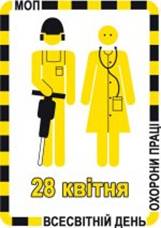 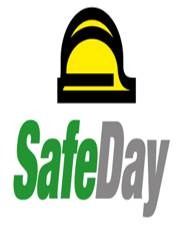 28 квітня – Всесвітній день охорони праціДевіз 2015 року –«Приєднуйтесь до формування превентивної культури охорони праці»ЗВЕРНЕННЯОрганізаційного комітету зпідготовки та проведенняв 2015 році заходів з нагодиДня охорони праці в Українідо центральних та місцевих органів виконавчої влади,
Ради міністрів Автономної Республіки Крим, органів місцевого самоврядування, роботодавців, профспілок, засобів масової інформації, керівників і працівників підприємств, установ та організаційШАНОВНІ КОЛЕГИ!Міжнародна організація праці (МОП) оголосила 28 квітня Всесвітнім днем охорони праці з метою привернення уваги світової громадськості до масштабів проблеми та, до створення і просування культури охорони праці, яка може сприяти зниженню щорічної смертності на робочому місці.Ідея проведення Всесвітнього дня охорони праці бере початок від Дня пам’яті загиблих працівників, який було проведено американськими і канадськими трудящими в 1989 році в пам’ять про працівників, що загинули та постраждали на роботі; у перше він відзначався в 2003 році.Україною підтримано ініціативу Міжнародної організації праці, і 28 квітня відповідно до Указу Президента від 18 серпня 2006 року № 685/2006 визначено як День охорони праці.У 2015 році Всесвітній день охорони праці за рекомендацією Міжнародної організації праці відзначатиметься під девізом – «Приєднуйтесь до формування превентивної культури охорони праці».Характерною особливістю сучасного виробництва в Україні є наявність шкідливих і небезпечних умов праці. Окрім того, ситуація, що сталася в країні, за короткий час може призвести до реального дефіциту трудових ресурсів.Впродовж майже всього періоду незалежності України рівень виробничого травматизму мав стійку тенденцію до зниження, але останнім часом темпи зменшення кількості травмованих та загиблих на виробництві досягнули критичного рівня, адже кількість нещасних випадків зі смертельними наслідками, які сталися у 2014 році, вже перевищила кількість смертей на виробництві за попередній рік.У деяких галузях виробництва зростання кількості загиблих із розрахунку на 1000 працюючих носить фактично лавиноподібний характер і становить, зокрема, у вугільній галузі – 61 %, у соціально-культурній сфері – 60 %, в енергетиці – 43 %, на підприємствах зв’язку – 80 %, у газовій та деревообробній промисловості – більше, ніж у два рази.Тому проблема збереження здоров’я і життя працездатних громадян має особливе значення, а тематика Дня охорони праці у 2015 році, є як ніколи, актуальною.Культура охорони праці – це створення чітко сформульованої системи прав, обов’язків та сфер відповідальності, де принцип профілактики має найвищий пріоритет.Але безпечні та здорові умови праці визначаються не тільки чинною законодавчою базою, а й загальним рівнем цивілізованості, виробничої культури та соціально-економічного розвитку суспільства.У першу чергу мова йде про ставлення уряду, роботодавців та працівників до питань охорони праці, їх налаштування на роботу без нещасних випадків.Досягнути такої узгодженої політики можна шляхом спільного формування та розвитку культури охорони праці через впровадження превентивних заходів, головний девіз яких: навчити, зацікавити, зробити питання охорони праці звичною та невід’ємною складовою нашого життя.Забезпечення рівноваги між контролем за дотриманням законодавства, з одного боку, і наданням консультацій та інформації – з іншого дозволить досягти більшої гнучкості контрольних функцій з боку держави та створити кредит довіри до інспектора, через можливість роботодавця або працівника звернутися за порадою без застосування санкцій у відповідь.Необхідно орієнтувати та доводити до керівників, закріплювати на рівні свідомості кожного працівника, що заходи з охорони праці та їх виконання не повинні бути лише за для «галочки», що належна культура охорони праці потрібна, насамперед, саме їм, адже ніякі компенсації не повернуть втрачені здоров’я та життя. А для роботодавця це, нарешті, просто вигідно, оскільки доведено, що співвідношення видатків на ліквідацію аварійної ситуації (включаючи виплати щодо випадків виробничого травматизму) та видатків на її запобігання становить 15:1.Саме тому Організаційний комітет звертається до всіх працівників, роботодавців, сьогоднішніх та майбутніх, громадськості й наголошує на необхідності пам’ятати, що людське життя – це найвища соціальна цінність, і ніякими обставинами не можна виправдати смерті людини.У суспільстві має зростати усвідомлення того, що співпраця та діалог між усіма учасниками щодо питань охорони праці є пріоритетними, адже поліпшення умов праці та її безпека одночасно зберігають здоров’я працівників і підвищують продуктивність праці та якість продукції, забезпечуючи тим самим конкурентоздатність виробництва, інвестиційну привабливість держави.Зважаючи на важливість питань, Організаційний комітет звертається до керівників і працівників, підприємств, установ, організацій всіх форм власності, органів виконавчої влади, органів місцевого самоврядування, Фонду соціального страхування від нещасних випадків на виробництві та професійних захворювань, профспілкових організацій, об’єднань роботодавців із закликом підтримати ініціативу та зосередити свої зусилля на виконанні вимог Конституції України щодо забезпечення належних, безпечних і здорових умов праці та вимог Закону України «Про охорону праці».Охорона праці є невід’ємною складовою забезпечення гармонійного розвитку суспільства. Саме тому важливо пам’ятати, що підвищення рівня культури охорони праці в суспільстві – це запорука збереження здоров’я працівників.Організаційний комітет звертається до представників засобів масової інформації з проханням забезпечити всебічне висвітлення заходів, що відбуватимуться в Україні у рамках Дня охорони праці.Організаційний комітетЗАТВЕРДЖЕНО                                                                                                                                    наказ Держатомрегулювання                                                                                                                                18 травня 2015 року № 92ПЛАН ЗАХОДІВз підготовки та проведення в Державній інспекції ядерного регулювання УкраїниДня охорони праці в Україні під девізом«Приєднуйтесь до формування превентивної культури охорони праці»Начальник Відділу забезпечення роботи керівника,взаємодії з громадськістю та інформаційної політики                                                                 Т.Козулько №п/пЗміст заходівСтроквиконанняВідповідальні за виконання1.       Розміщення на веб-сайті Держатомрегулювання звернення Організаційного комітету з підготовки та проведення у 2015 року заходів з нагоди Дня охорони праці  в Україні (далі – Організаційний комітет) та Плану заходів Державної інспекції ядерного регулювання України (далі – План заходів)травеньВідділ забезпечення роботи керівника, взаємодії з громадськістю та інформаційної політики2.       Доведення до державних регіональних інспекцій з ядерної та радіаційної безпеки та державних підприємств, що входять до сфери управління Держатомрегулювання звернення Організаційного комітету та Плану заходів з метою їх реалізації на відповідному рівнітравеньВідділ контролю виконання3.       Організація та проведення публічних заходів з охорони праці та промислової безпеки та впровадження системи управління охороною праці, підвищення рівня безпеки та гігієни праці (ярмарків-продажів, виставок-презентацій, огляд-конкурсів, тематичних лекцій тощо)травеньДержавні регіональні інспекції з ядерної та радіаційної безпеки, державні інспекції з ядерної безпеки на АЕС, державні підприємства,профспілковий комітет Держатомрегулювання4.       Проведення  бесіди в режимі онлайн на тему «Надаємо відповіді з питань охорони праці»травеньВідділ забезпечення роботи керівника, взаємодії з громадськістю та інформаційної політики5.       Оформлення (створення) куточків, стендів, присвячених Дню охорони працітравеньВідділ забезпечення роботи керівника, взаємодії з громадськістю та інформаційної політики6.       Проведення тематичних зустрічей з трудовим колективом: «Приєднуйтесь до формування превентивної культури охорони праці»травеньКерівники структурних підрозділів,державні регіональні інспекції з ядерної та радіаційної безпеки, державні інспекції з ядерної безпеки на АЕС,Державні підприємства7.       Підбиття підсумків щодо проведення заходів з нагоди Дня охорони праці в Україні в Державній інспекції ядерного регулювання України та нагородження кращих працівників у сфері охорони працітравеньВідділ забезпечення роботи керівника, взаємодії з громадськістю та інформаційної політики,профспілковий комітет Держатомрегулювання,державні підприємства8.       Розміщення на веб-сайті Держатомрегулювання повідомлень про хід акції та її результатитравеньВідділ забезпечення роботи керівника, взаємодії з громадськістю та інформаційної політики9.       Проведення засідання Колегії Держатомрегулювання на тему «Про стан системи управління охороною праці Державної інспекції ядерного регулювання України у першому півріччі 2015 року»4 червняПомічник Голови з питань охорони праці та пожежної безпеки